Департамент общего образования Томской областиОбластное государственное бюджетное образовательное учреждениеКадетская школа-интернат«Северский кадетский корпус»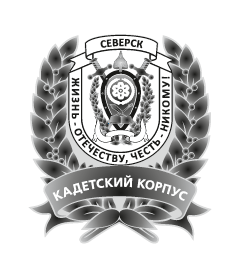 Образовательный комикс.                                  «Приключения железных братьев»Выполнили:                                                             		Коломеец Дмитрий Валерьевич    кадет 11Б класса								Волков Виталий Викторовичкадет 9б классаПроверил:Попова Ольга Леонидовнаучитель химии и биологииСеверск 2018СОДЕРЖАНИЕВВЕДЕНИЕВ настоящее время лучшие фильмы основаны на комиксах. Комиксы - рисованные истории, рассказы в картинках[1].  Узнав, что один из авторов увлекается рисованием и комиксами, учитель химии предложил ему отразить результат своих фантазий в форме рисованной истории, поскольку такие комиксы сейчас популярны не только среди детей, но и среди взрослых по всему миру. Вскоре возник интерес к восприятию данного образовательного комикса другими учащимися, что и определило окончательную идею всего проекта.Цель работы: создание комикса о химических свойствах железа. Для достижения цели были поставлены следующие задачи:изучить химические свойства железа в объеме ЕГЭ;исследовать жанр комикса и его особенности;придумать историю, выделить реплики героев комикса;презентовать продукт  и провести тестирование  отдельных групп учащихся;провести анализ результатов тестирования.В данном исследовании использовали следующие методы: анкетирование.Данная работа состоит из введения, трех частей и заключения. В первой части описаны и исследованы особенности комиксов. Во второй части описываются особенности созданного комикса, результаты анкетирования, приведены фотографии из комикса.  В заключении приведены выводы по работе.1 ИСТОРИЯ ВОЗНИКНОВЕНИЯ КОМИКСОВ	Традиция рассказов в картинках восходит к XVI и XVII веку когда в Валенсии и Барселоне начали продавать картинки для народа чаще всего на религиозную тематику. Это пересказ жития святых в сериях небольших гравюр – аллилуи.Появлению современных комиксов предшествовали политические карикатуры XVIII века Уильяма Хогарта. Они представляли собой серию рисунков, объединенных общей мыслью [2].Следующим важным этапом развития искусства создания комиксов стала деятельность  английского карикатуриста и живописеца Томаса Роулендсона (Thomas Rowlandson). Его называют отцом газетного комикса, так как именно в газетах с 1812 по 1821 год публиковались его истории о докторе Синтаксисе [3] . Второй знаковый в истории происхождения комиксов художник – швейцарец Родольф Тёпфер ( Rodolphe Töpffer). Нарисованные им эстампы господина Жабо и господина Крепена, «Приключения мистера Обадаи Олдбака» (The Adventures of Obadiah Oldbuck) были опубликованы в 1833 году, в дальнейшем они были переведены на различные языки и распространились по миру [3]. День  рождения  собственно  комикса как  «рассказа  в  картинках»  до  сих  пор  вызывает  немало  споров.  Одни  полагают, что первым комиксом нужно считать серию рисунков Р. Аутколта под названием «Истоки новых видов, или Эволюция крокодила» сделанных им для газеты «Уолд» в 1894 году. Другие  называют  дату  5  мая  1895 года,  когда  родился  «Желтый  малыш» (Yellow Kid) -герой опять же упомянутого Аутколта - смешной лысый мальчуган, быстро  ставший  любимцем  американской публики рис.1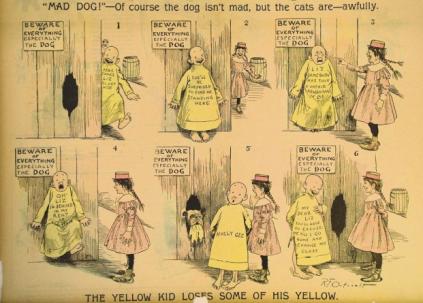 Рис.1 Желтый  малыш (Yellow Kid) Р. Аутколта	Многие утверждают, что год рождения комикса - это 1897 год, когда начала публиковаться  серия  «Каценджемеровские детки»,  автором которой  был  художник Рудольф Деркс [3]. Именно он придумал «пузырьки», рамочки, в которых размещают речь персонажей [3]. В поисках начала исследователи упоминают и серию «Тигренок», автором которой был Джеймс Свинтерсон [3]. 	В качестве отца комикса упоминается и имя Ливинстона Хопкинса создателя первого  американского  рисованного  героя, которого звали Professor Tigwissel рис.2. [3].Некоторые  авторы  начинают  отсчет с  Чарльза  Кина  и  его  героини  –  смешной  Мисс  Лавинии [3]. У  каждого  исследователя  своя  точка  отсчета,  свое  начало,  свои  приоритеты.  Автор данной работы согласен с высказываниями о том,  что появление комикса стало возможным, с развитием прессы. Именно в прессе были иллюстрации, как части текста, а    серия  фрагментов создают одно целое - сюжетную историю.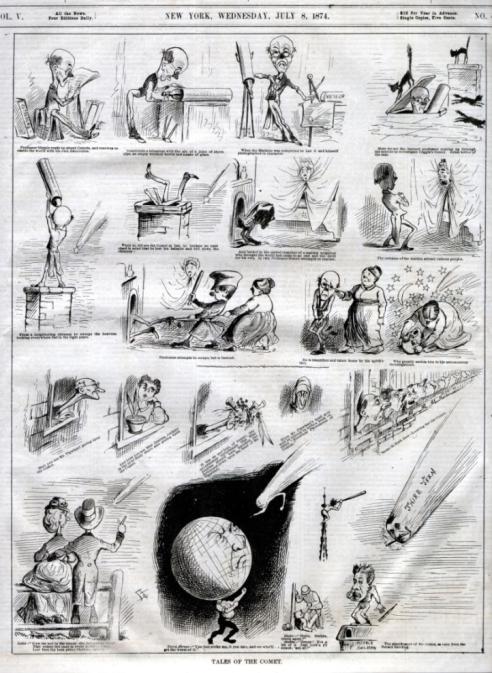 Рис.2 Professor Tigwissel Л. Хопкинса1.2 Жанр комикса и его особенностиКомикс становится привычным атрибутом нашей жизни, он все чаще приходит к нам в дом в виде рекламных листовок, плакатов, брошюр, детских и молодежных периодических изданий; в виде журналов и книг появляется в киосках и на прилавках книжных магазинов. [4].Он представляет собой особый вид искусства, промежуточный между живописью, литературой, анимацией и видеофильмом. От живописи он унаследовал рисунки в жанрах от фотореалистичных и фотографий до карикатурных и стилизованных. От литературы -  надписи, диалоги и мысли в форме текста. От анимации -  определённая доля упрощённости рисунка, а от видеофильма- возможности в любой момент вернуться назад, подробно рассмотреть любой кадр и заглянуть вперед [4].Стандартный состав комиксаОбложка – передает основной смысл комикса. Помимо рисунка на обложке могут находиться: название, эмблема фирмы, цена, реклама, дата, подписи художников. Обложка может находиться на двух листах, правая сторона обложки «лицевая», левая «тыльная» [4].	Фронтиспис – рисунок перед титульном листом. Дает читателю возможность побольше узнать о комиксе [4].	Титульный лист – на нем могут находиться: краткое вступление, имена авторов, художников, контуровщиков и т.д.  Может сопровождаться небольшими иллюстрациями [4].PinUp Page  дополнительные рисунки от основных художников или от других людей, имеющих какое-тоотношение к комиксу, например, альтернативные варианты обложек [4].	2 ИЗУЧЕНИЕ ХИМИЧЕСКИХ СВОЙСТВ ЖЕЛЕЗА В ОБЪЁМЕ ЕГЭЖелезо Fe, порядковый номер 26, находится в побочной подгруппе VIII группы Периодической системы химических элементов. Строение атома 26Fe 1S2 2S2 2P6 3S2 3P6 3d6 4S2 (d –элемент). В атоме имеется 26 протонов и 30 нейтронов. Характерные степени окисления +2 и +3, образует соединения в степени окисления +6. Оксид FeO и гидроксид Fe(OH)2 проявляют основные свойства, Fe2O3 и Fe(OH)3 – амфотерные, степени окисления +6 отвечают соединения несуществующей в свободном состоянии H2FeO4, которые неустойчивы и являются сильными окислителями. Соединения двухвалентного железа легко окисляются в соединения Fe(III) [5].3Fe +2O2 = Fe3O4 (при горении железа в кислороде образуется железная окалина)2Fe +3Сl2 =2 FeCl3 (горение железа в хлоре)2Fe +3Br2 =2 FeBr3 (t0)Fe +2HСl = FeCl2 +H2Fe +2HI = FeI2 +H2Fe +H2SO4  = FeSO4 +H2 (с разбавленной серной кислотой)2Fe +6H2SO4 (конц., t) = Fe2(SO4)3 + 3SO2 +6H2O (t0)Fe +6HNO3 (конц., t) = Fe(NO3)3 + 3NO2 +3H2O (t0)Fe +CuSO4 = FeSO4 + CuFe +H2O (пар) = FeO +H2 (to ›5700)3Fe +4H2O (пар) = Fe3O4 +4H2 (to ›5700) FeSO4 + 2KOH = Fe(OH)2 +K2SO4FeCl2 + 4HNO3 = Fe(NO3)3 +NO2 +2HCl +H2O2FeCl2 +Сl2 = 2FeCl34Fe(OH)2 +O2 +2H2O = 4 Fe(OH)310FeSO4 +2KMnO4 +8H2SO4 = 5Fe2(SO4)3 +K2SO4 + 2MnSO4 +8H2OFe(OH)2 =  FeO +H2O2FeCl3 + Cu = 2FeCl2 + CuCl2 Соединения железа (III)достаточно сильные окислители и переходят в соединения железа (II), взаимодействуя с некоторыми металлами (Сu, Zn, Fe…) и соединениями, содержащими I-, S-2,S+4. FeCl3 +3NaOH = Fe(OH)3 +3NaClFe2O3 +6HI =2FeI2 +I2 +3H2OFe2(SO4)3 +3Na2S = 2FeS +3Na2SO4 +S2FeCl3 + 3K2 CO3 +3H2O =2Fe(OH)3 +3CO2+6KClFe2O3 + K2CO3 =2KFeO2 + CO2Fe2O3 +3NaNO3 +4NaOH = 2Na2FeO4 +3NaNO2 +2H2O (t0)Fe2O3 + 6HCl =2FeCl3 +3H2OFe2O3 + 3CO =2Fe +3CO2  (t0)2FeCl3 +Fe = 3FeCl22K2FeO4 + 2NH4OH =2Fe(OH)3 +4KOH +N22Fe(OH)2 + 2H2O2 =2Fe(OH)3Fe2O3 + 2Al =2Fe +Al2O3Fe3O4 + 8HI =3FeI2 +4H2O+ I2  (Fe3O4 рассматривают как смешанный оксид FeO.Fe2O3)2 Fe(OH)3  +10NaOH + 3Cl2 = 2Na2FeO4 +6NaCl + 8H2O3FeCl2 + 2K3[Fe(CN)6] =Fe3[Fe(CN)6]2 +6KCl (осадок синего цвета образуется при взаимодействии солей железа (II) с раствором красной кровяной соли гексацианоферрат (III)калия)4FeCl3 + 3K4[Fe(CN)6] = Fe4[Fe(CN)6]3 +12KCl (соли трехвалентного железа определяют по образованию осадка синего цвета при взаимодействии с раствором жёлтой кровяной соли)FeCl3 +3KCNS =Fe(CNS)3 +3KCl (соли трехвалентного железа определяют по образованию раствора кроваво-красного цвета при взаимодействии с роданидами) [5].2.2 Сюжет комиксаВ образовательном комиксе научно – фантастического жанра «Приключения железных братьев» имеется законченная история со счастливым концом. Комикс немного смешной, наполнен романтическими сценами. В одной деревне Горного дела жил отец и было у него два сына близнеца. Отцу Fe  было трудно различать сыновей. И тогда он решил подарить сыновьям волшебные подарки. Одному из сыновей отец подарил медальон из соляной кислоты, а другому плащ  из хлора. Получив подарки, дети примерили медальон и плащ. Один сын стал хлорид железа (II), а другой сынок превратился в хлорид железа (III) (приложение 1).  Использованные химические реакции следующие: 2Fe +3Сl2 =2FeCl3 Fe +2HСl = FeCl2 +H2Однажды хлорид железа (II) решил примерить подарок брата – плащ из хлора и тут же превратился в хлорид железа (III). Это увидел проходивший мимо отец и сразу же понял в чем тут дело. Побежал отец сына спасать, применил к волшебству  свои восстановительные свойства и вернул прежний облик хлориду железа (II) (приложение 1, 2).  Использованные химические реакции следующие: 2FeCl2 +Сl2 = 2FeCl32FeCl3 +Fe = 3FeCl2Одиноко стало одному из сыновей, пошел он свою невесту искать. Шел он, шел по чужим землям и набрел на деревню комплексов. Влюбился с первого взгляда  в желто- кровяную соль. Предложил ей выйти за него замуж, уехать в деревню Горного дела. Девушка согласилась если он пройдет испытания на прочность духа, веры в себя. Юноша соглашается на испытания. Для прохождения испытания хлорид железа (III) спускается в местный пересохший  колодец. В колодце происходят  с ним превращения, так как испытывают его раствором щелочи и нашатырным спиртом (приложение 8,10,13).  Использованные химические реакции следующие: FeCl3 +3NaOH = Fe(OH)3 +3NaCl  (потяжелели ноги, стал он бурого цвета)Вспомнил юноша про подарок отца, достал и одел плащ из хлора2 Fe(OH)3  +10NaOH + 3Cl2 = 2Na2FeO4 +6NaCl + 8H2OТолько он пришел в себя и вдруг новое испытание  - NH4OH2Na2FeO4 + 2NH4OH =2Fe(OH)3 +4KOH +N2 (потяжелели ноги, стал он бурого цвета)Не пройти испытания хлориду железа (III), если бы не  брат, который пришел на помощь со своим медальоном.Fe(OH)3  + 3HCl = FeCl3 +3H2OБратья возвратились домой  к отцу с невестами цветными комплексами. У хлорида железа (III) жёлто кровяная соль, у хлорида железа (II) невеста красно кровяная соль. Жили они долго и счастливо (приложение 15).  Использованные химические реакции следующие: 3FeCl2 + 2K3[Fe(CN)6] =Fe3[Fe(CN)6]2 +6KCl 4FeCl3 + 3K4[Fe(CN)6] = Fe4[Fe(CN)6]3 +12KCl В данной работе использовано десять химических реакций.3 АНАЛИЗ ЭФФЕКТИВНОСТИ И ВОСПРИЯТИЯ КОМИКСААнализ эффективности и восприятия комикса проводился по группам учащихся численностью 10 человек сразу после просмотра комикса и через месяц.  Первая группа ученики 9-го класса, которые не сдают  экзамен по химии. Вторая группа 9 класс учащиеся, которые сдают ОГЭ по химии. Третья группа ученики 11 класса из них 3 человека выбрали экзамен по химии. Далее обучающимся было предложено ответить на вопросы анкеты (приложение 16), связанные с легкостью восприятия, доступностью и наглядностью представленного материала, его возможной ценностью при изучении темы: «Химические свойства железа» в 9 классе и при подготовке к ЕГЭ в 11 классе.Результаты эффективности  образовательного комикса представлены в таблице 1.Таблица1 - Эффективность  образовательного комикса Анализ результатов анкетирования показал, хороший процент запоминания детьми  химических реакций. Ученики из группы №1  отметили, что больше всего им понравился сам вид комикса, рисунки, описанные химические превращения и подарки отца сыновьям. Ученики группы №2, которые выбрали ОГЭ по химии  в 2018 учебном году, отметили, что подобная форма изложения материала помогла им легче усвоить и запомнить химические свойства железа особенно первые реакции в комиксе. Старшие школьники из группы №3 тоже с интересом читали комикс и предложили увеличить его объём и дать больше информации. Также ученики  проявляли интерес, спрашивали,  нет ли еще комикса с алюминием и другими элементами.ЗАКЛЮЧЕНИЕВ результате выполнения проекта получены следующие результаты:1.Изучили химические свойства железа, которые необходимо знать для успешной сдачи экзамена по химии.2. Познакомились с жанром комикса и его особенностями.3. Придумали историю, реплики героев, создали скрытый смысл комиксу. Скрытый смысл – химическая цепочка превращений железа, которая была зашифрована в отдельных превращениях, которые происходили с героями.	4.Презентовали  продукт  и провели анкетирование  отдельных групп учащихся. Анкетирование показало, что данный образовательный комикс может быть применен не только для мотивации учащихся к изучению химии, но и для подготовки к экзаменам.СПИСОК ИСПОЛЬЗАВАННЫХ ИСТОЧНИКОВ1.Большой энциклопедический словарь [Электронный ресурс]/  – Электрон. текстовые дан. - Режим доступа:  dic.academic.ru, свободный.	2.История комиксов от истоков к золотому веку [Электронный ресурс]/ Электрон. текстовые дан. - Режим доступа:   https://disima.ru/vse-o-komiksax/istoriya-komiksov/, свободный. 3.Антанасиевич, Ирина. Русский комикс королевства Югославия [Электронный ресурс]/  – Электрон. текстовые дан. - Режим доступа http://docplayer.ru/52652761-Irina-antanasievich-russkiy-komiks-korolevstva-yugoslaviya.html, свободный.4.Юношеская библиотека республики Коми [Электронный ресурс – Электрон. текстовые дан. - Режим доступа: http://unkomi.ru/virtualnye-vystavki/mir-komiksov/, сободный.	5. Большой справочник для подготовки к ЕГЭ: пособие / В.Н.Доронькин [и др.]; под  ред. В.Н.Доронькин. ЛЕГИОН, 2017.— 544 с. 	6. Вавилова, А.К. Образовательный комикс в учебно – исследовательской и проектной деятельности [Текст]  / А.К. Вавилова // Химия в школе. – 2017. - № 8. – С. 49-51.Приложение 1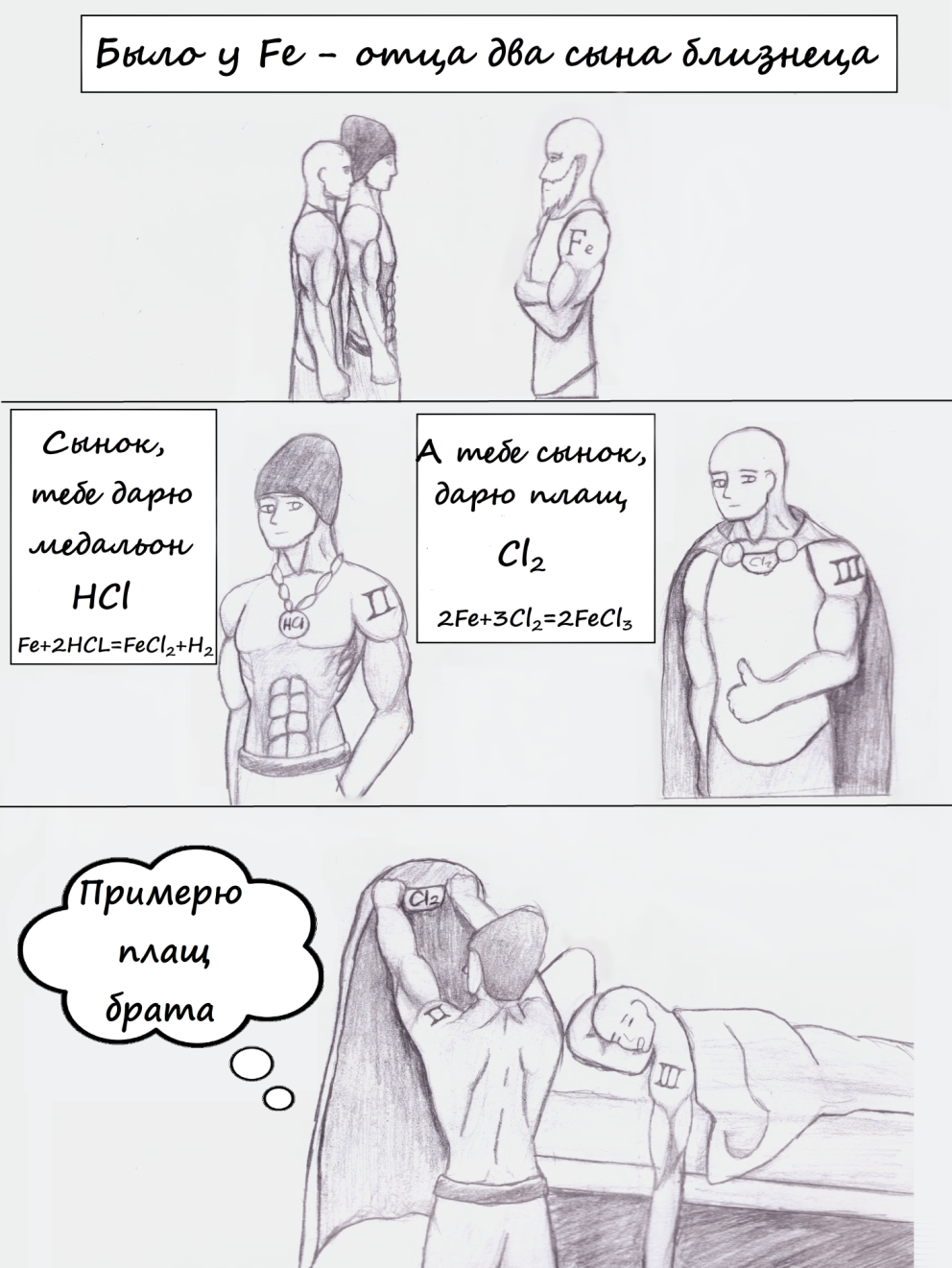 Приложение 2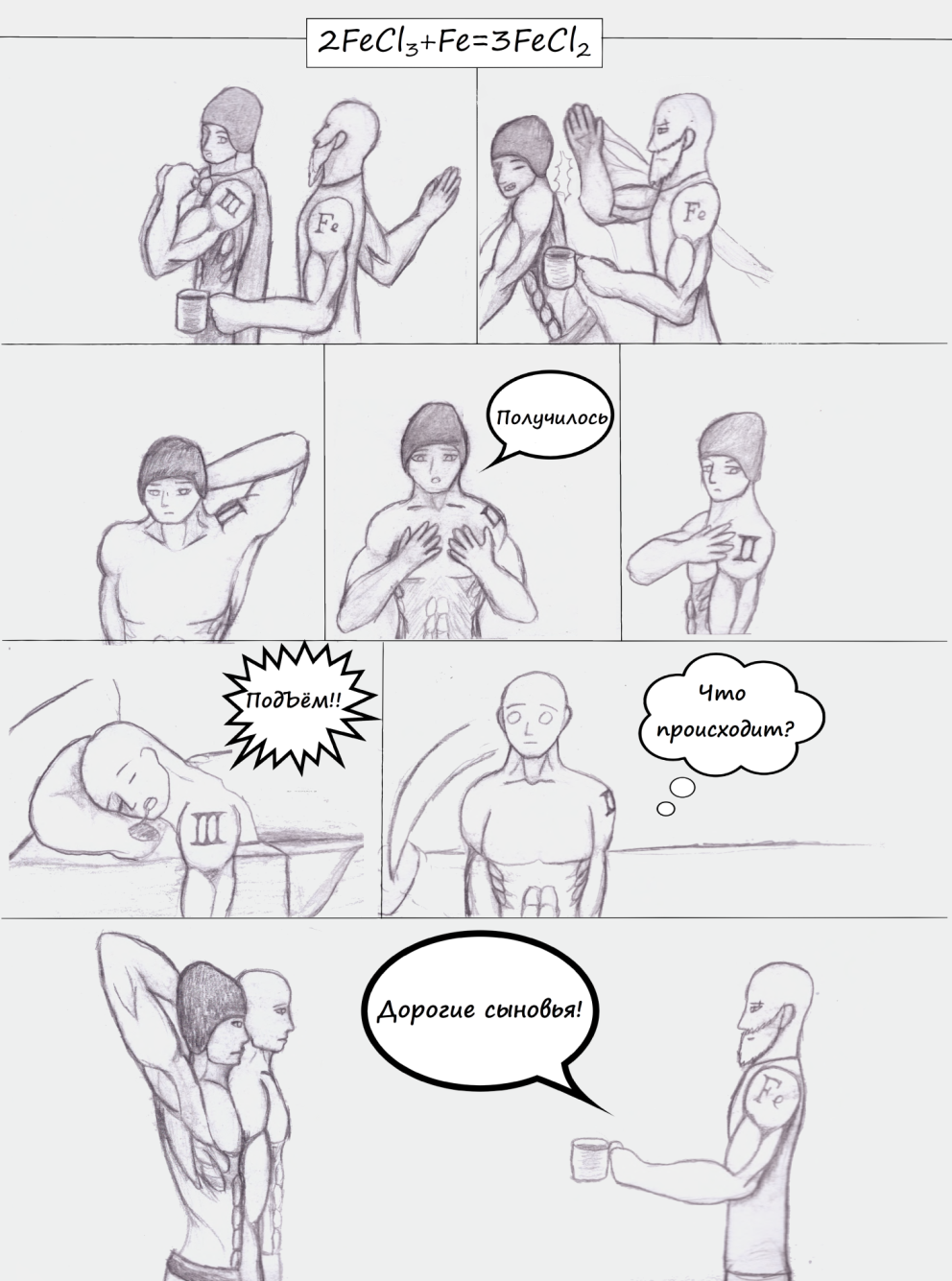 Приложение 3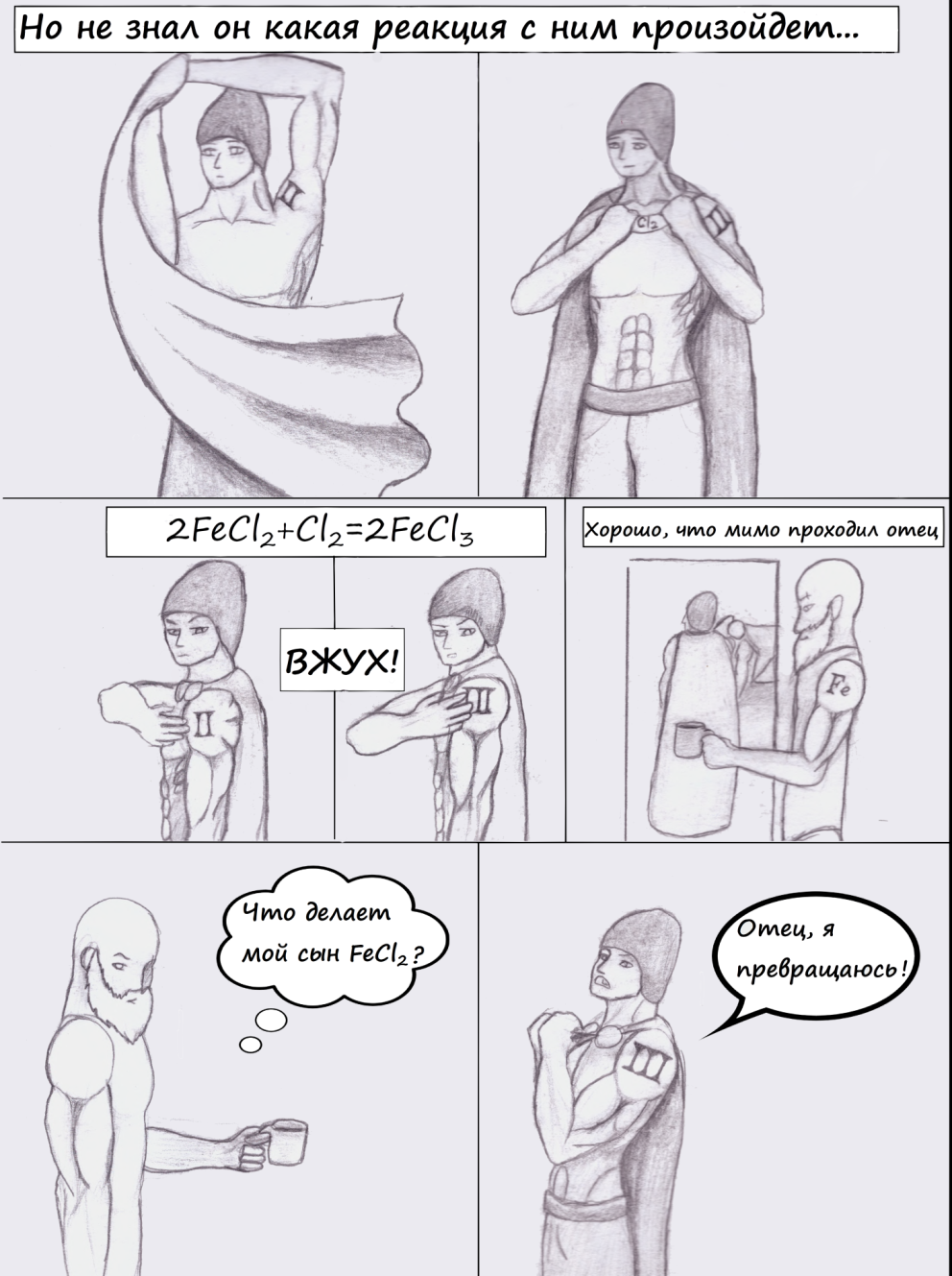 Приложение 4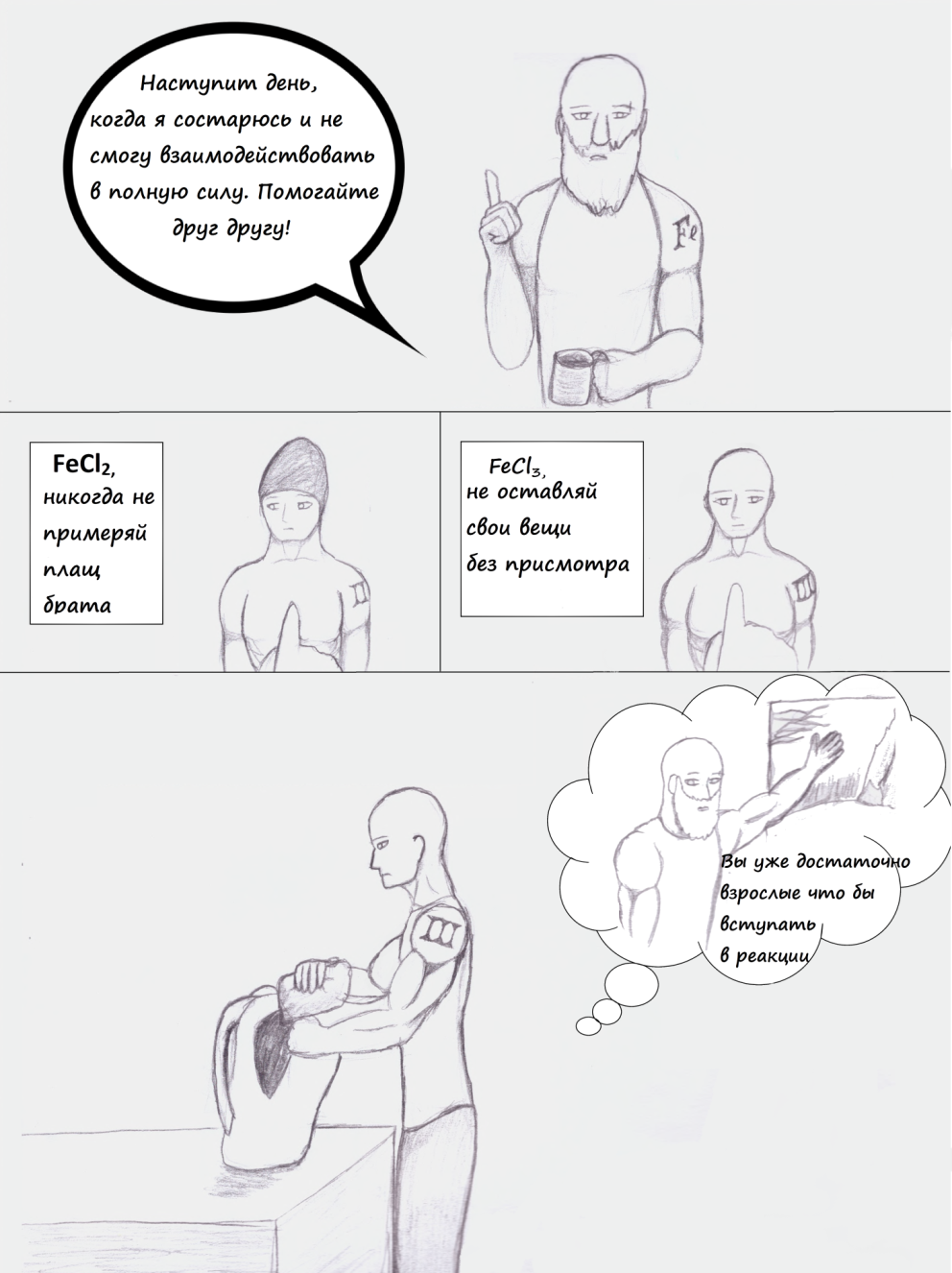 Приложение 5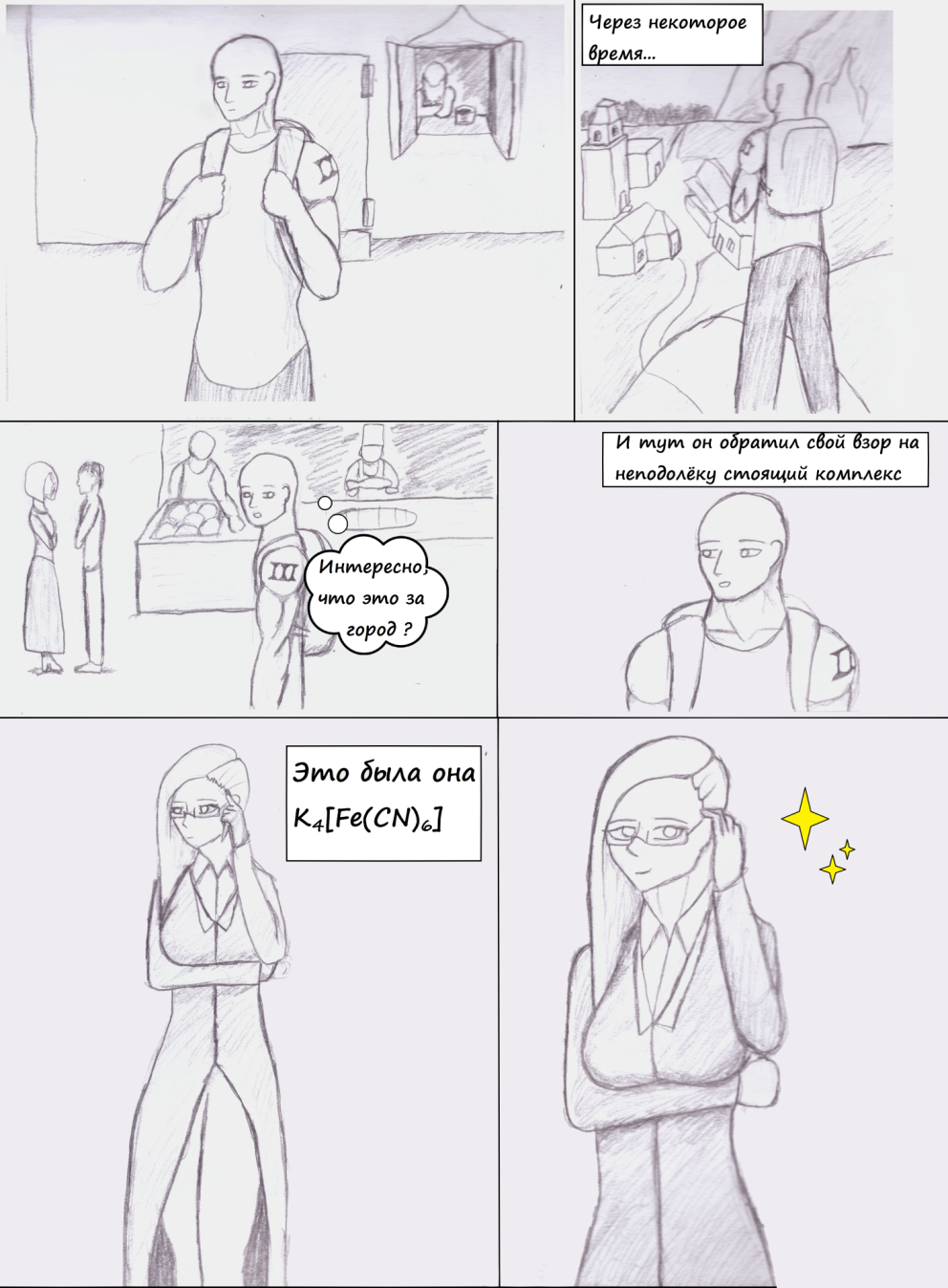 Приложение 6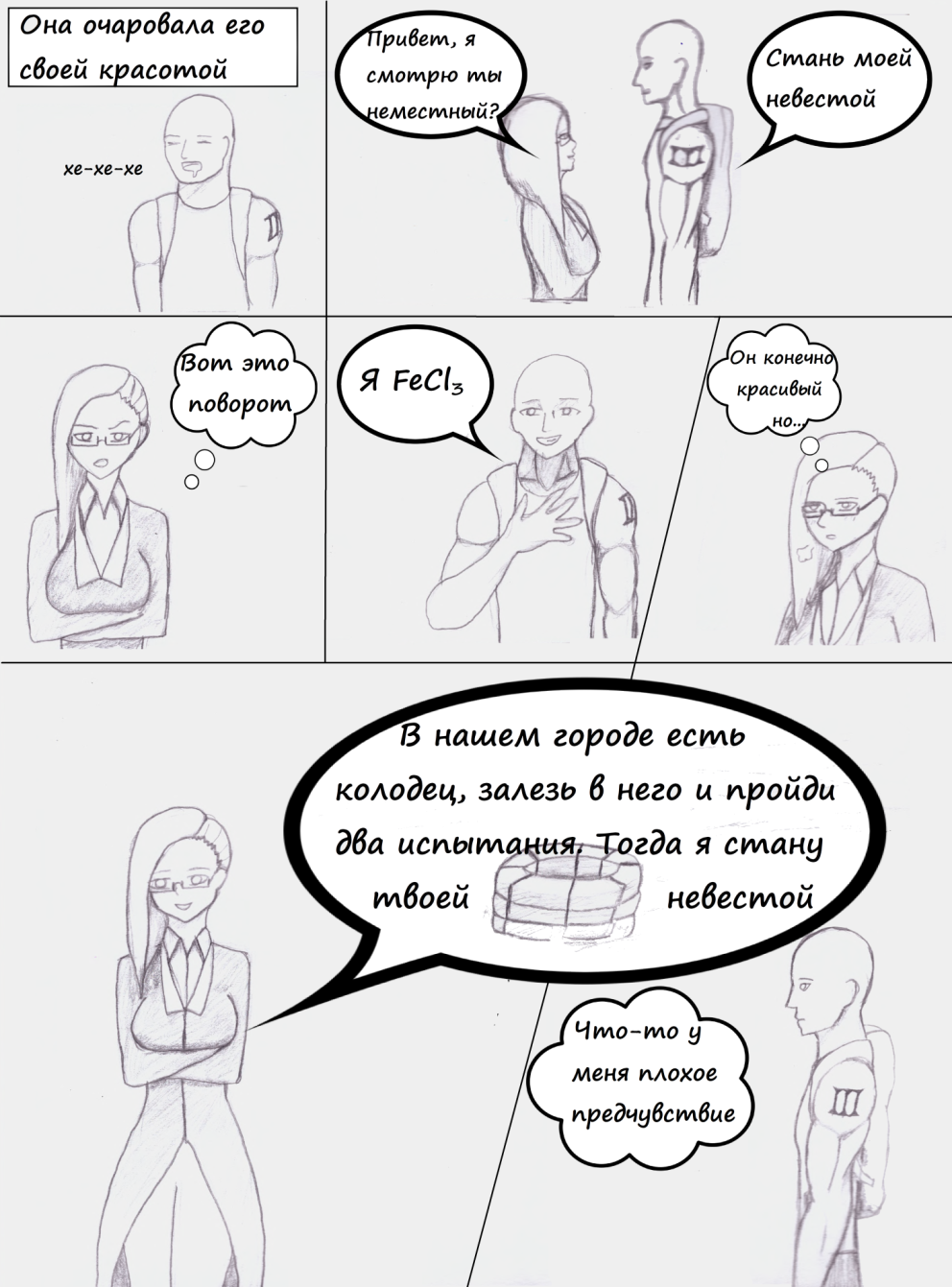 Приложение 7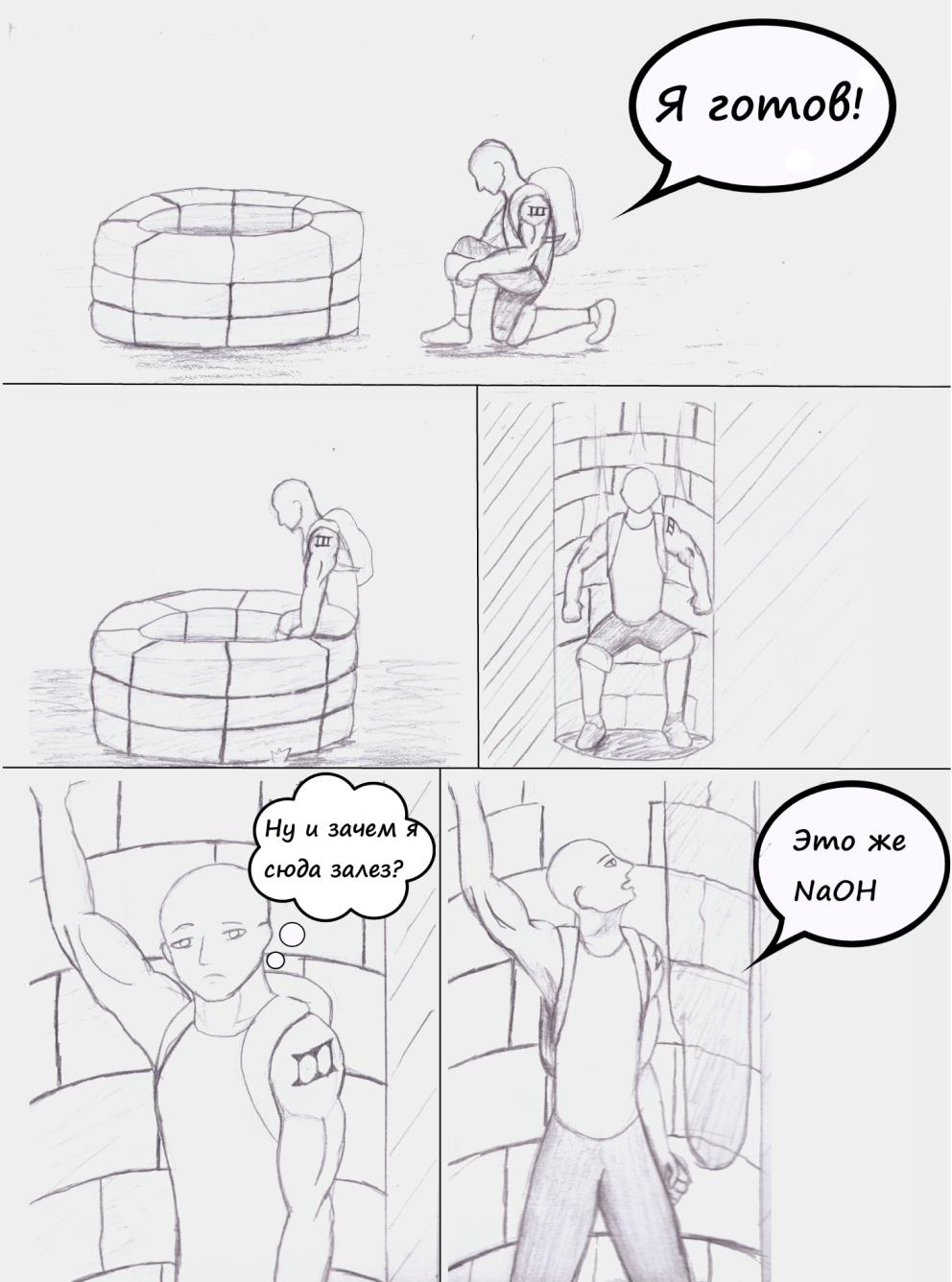 Приложение 8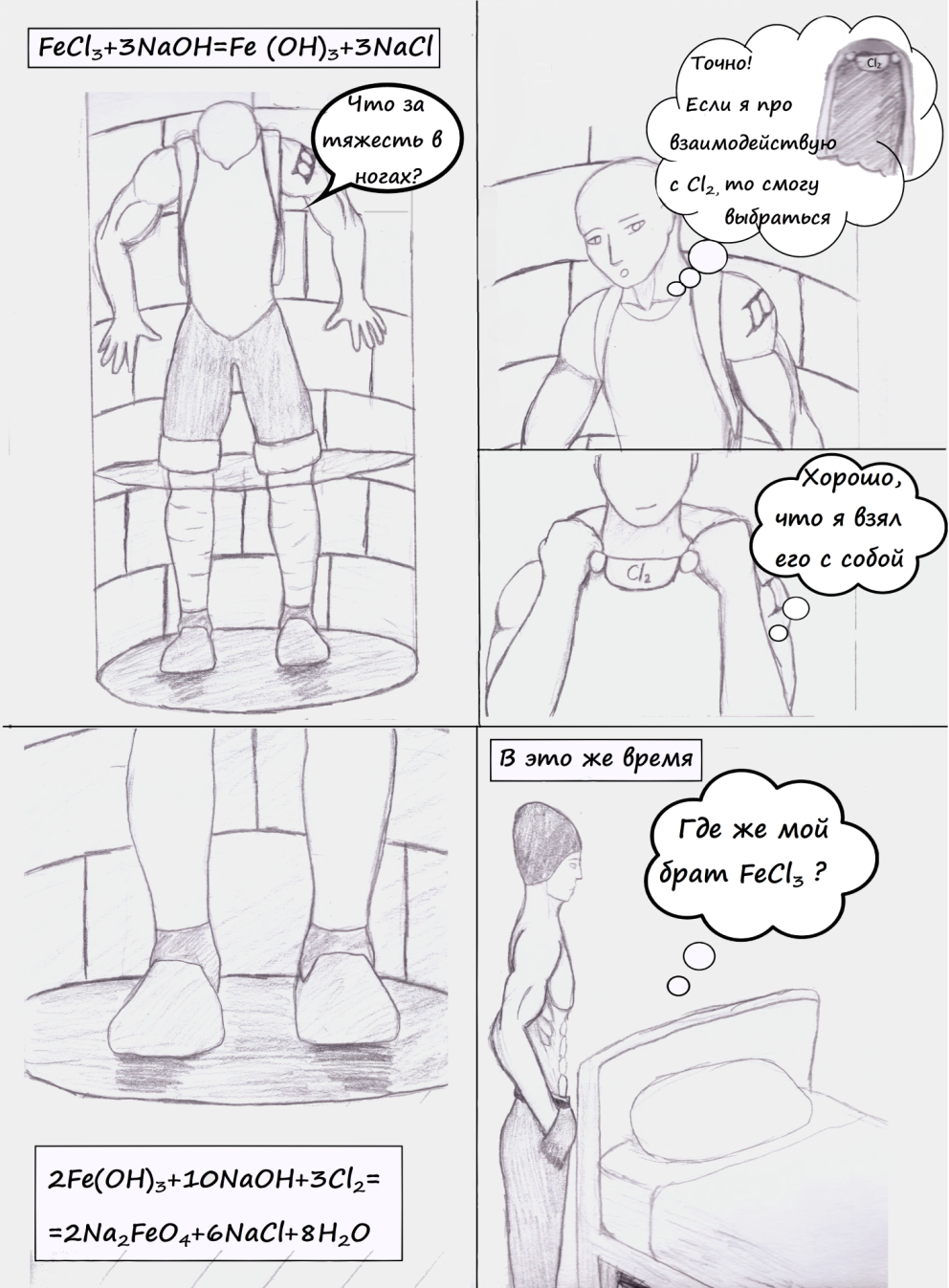 Приложение 9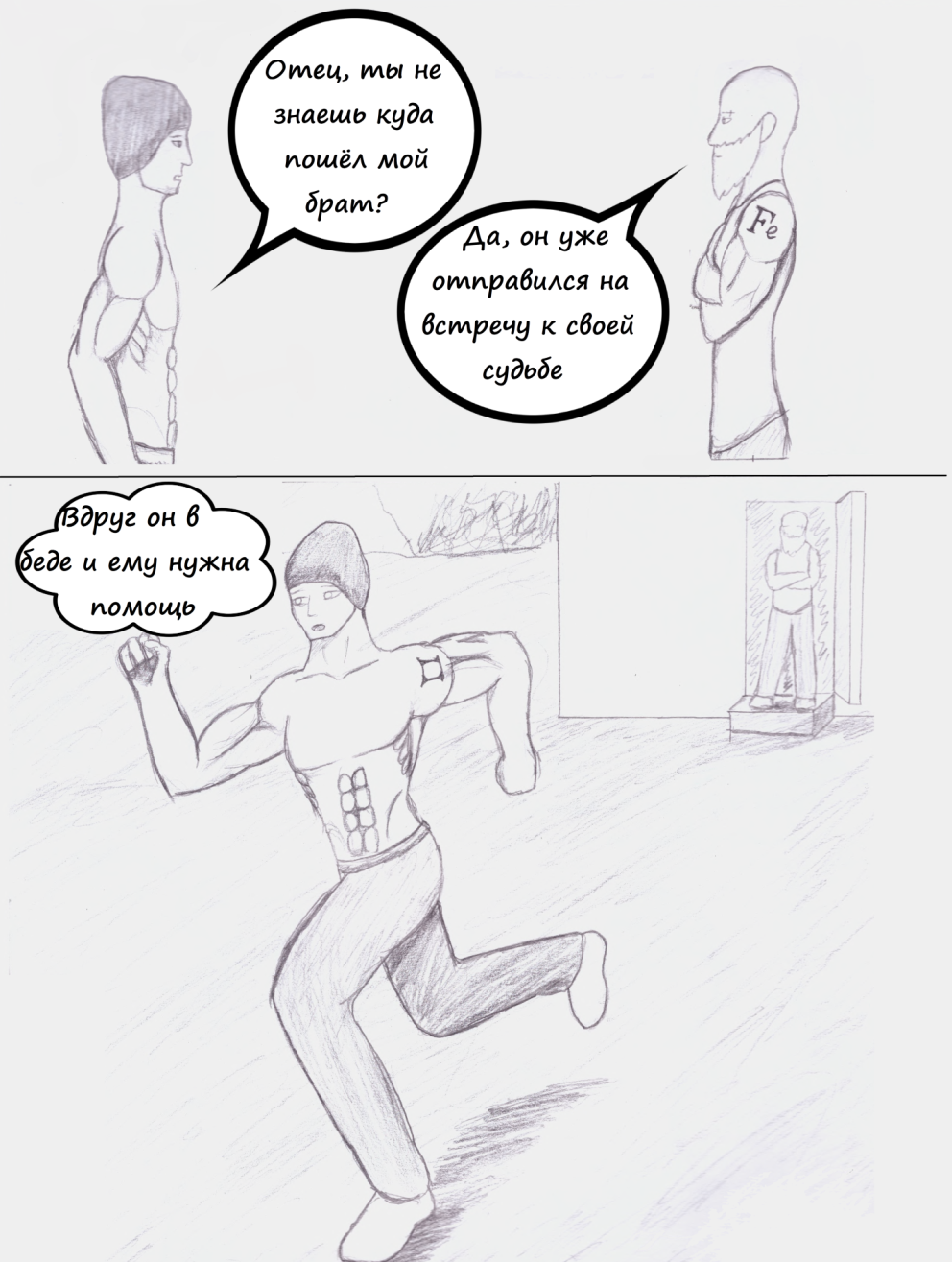 Приложение 10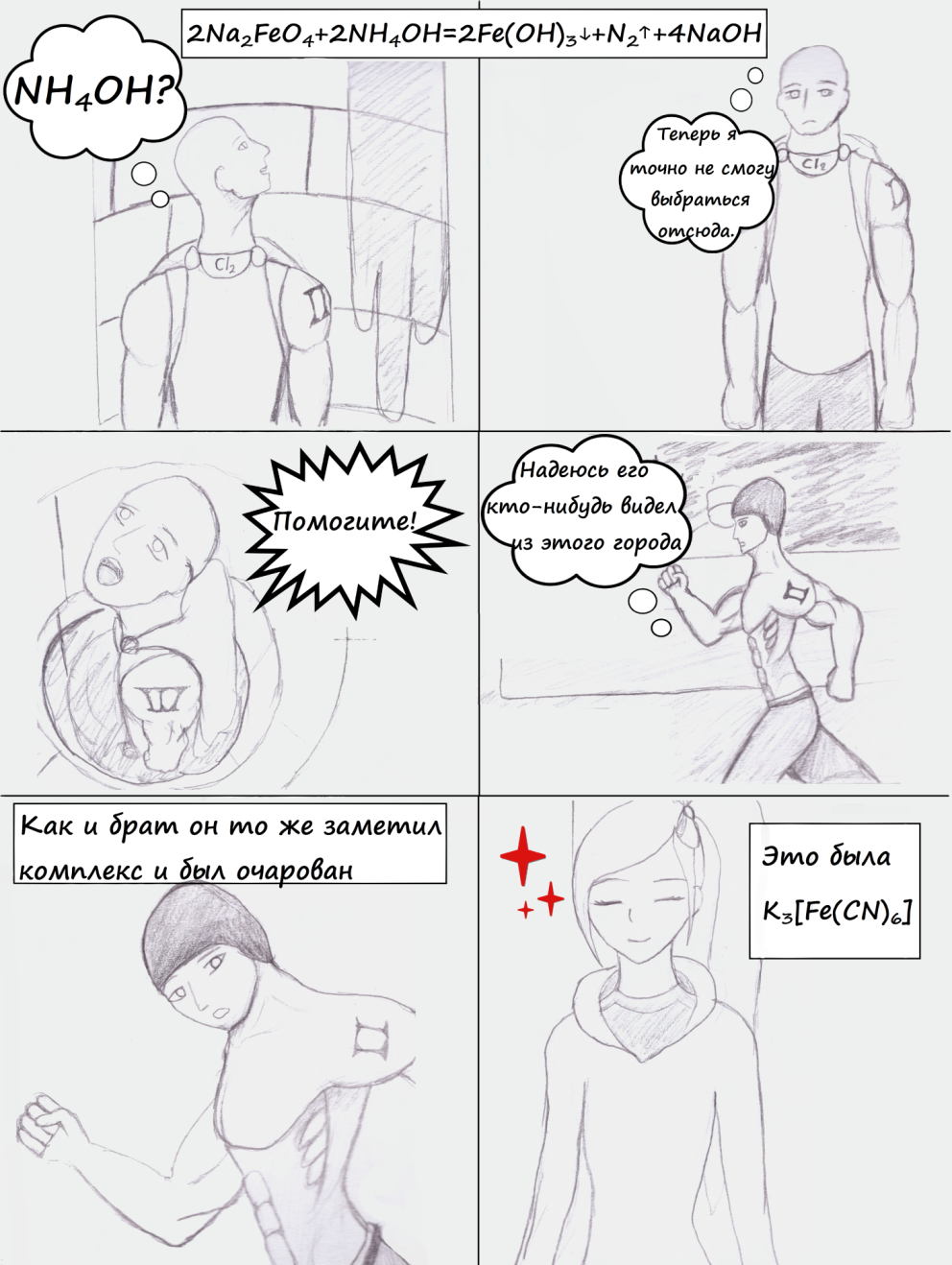 Приложение 11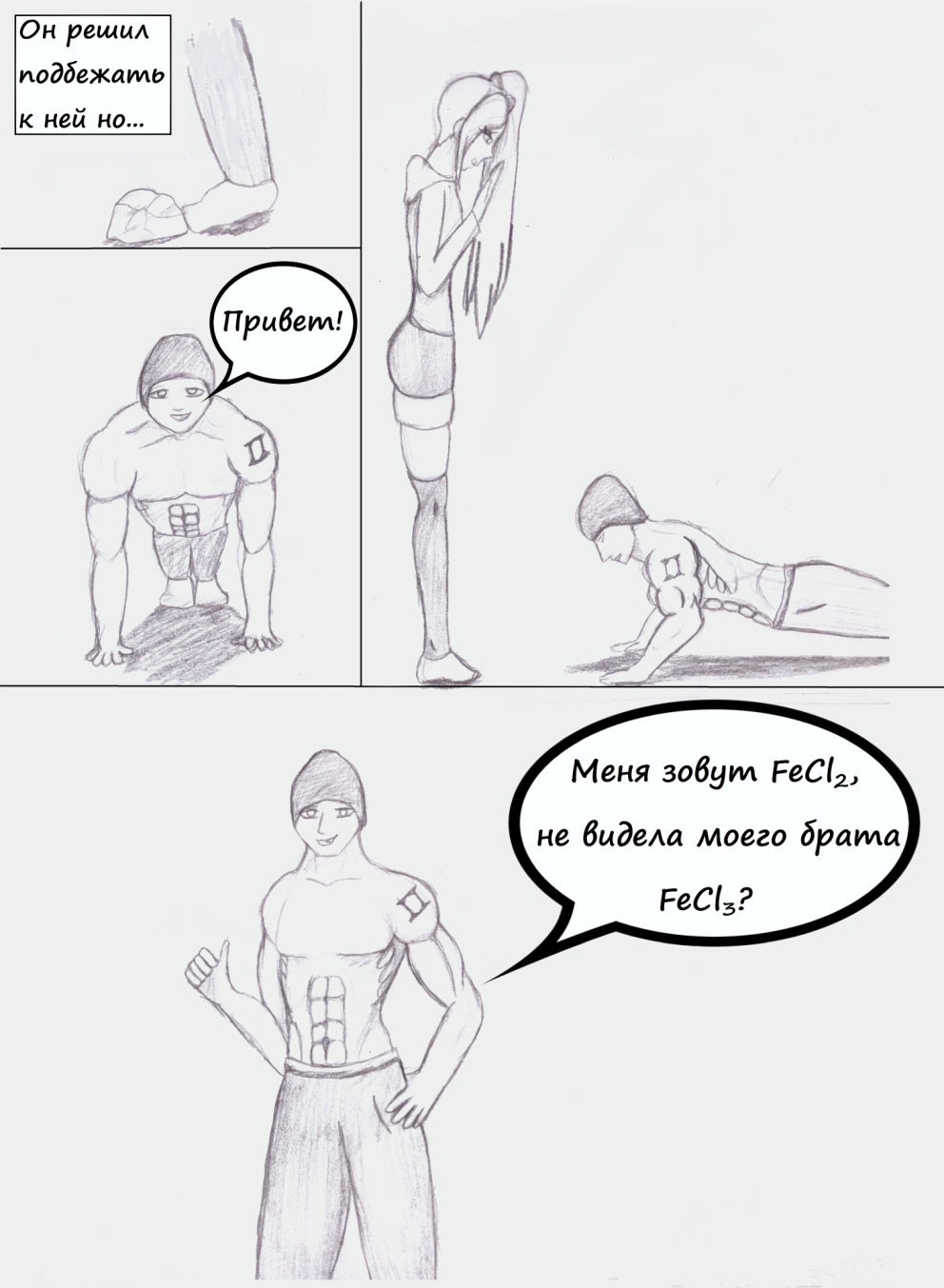 Приложение 12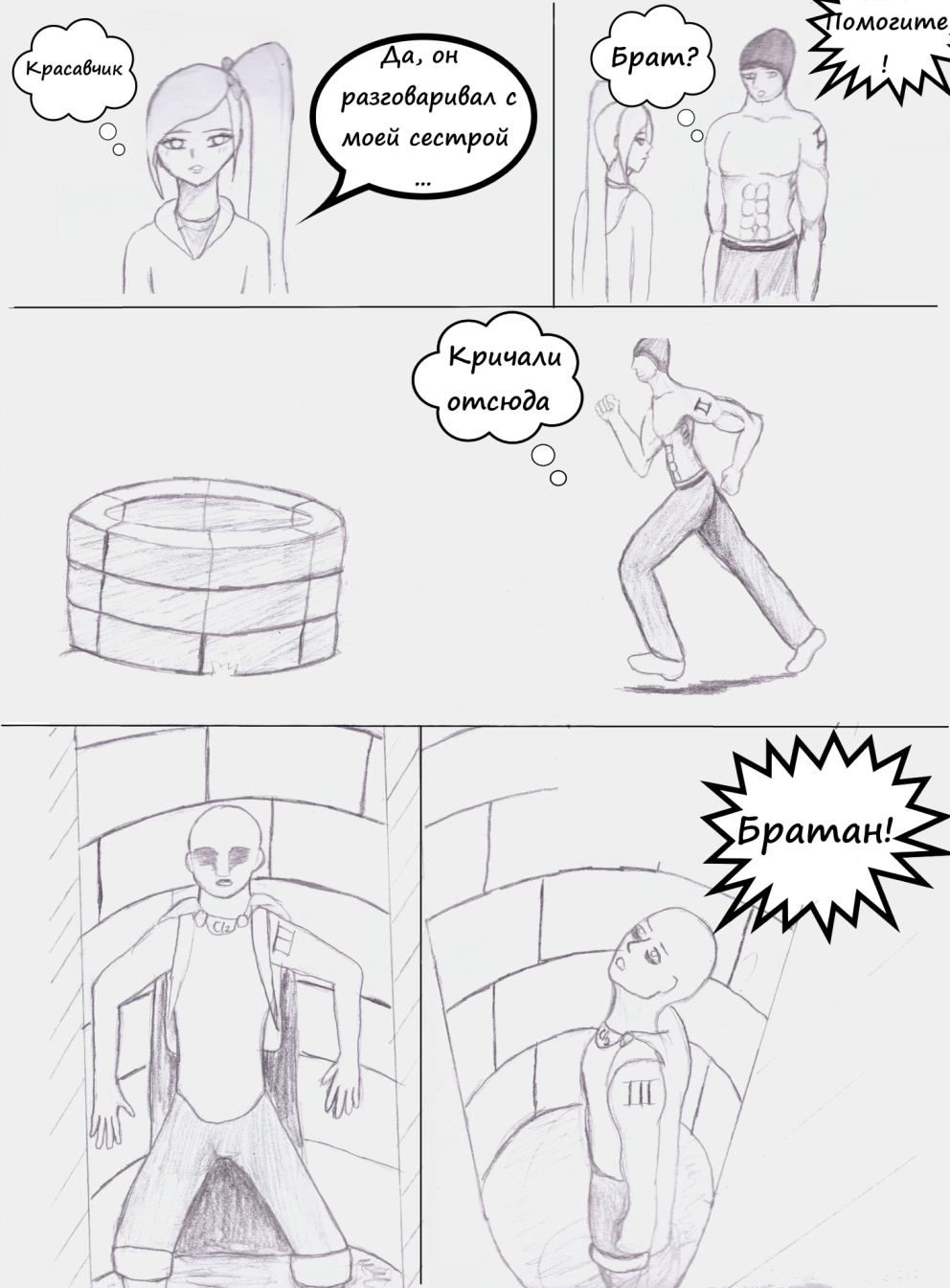 Приложение 13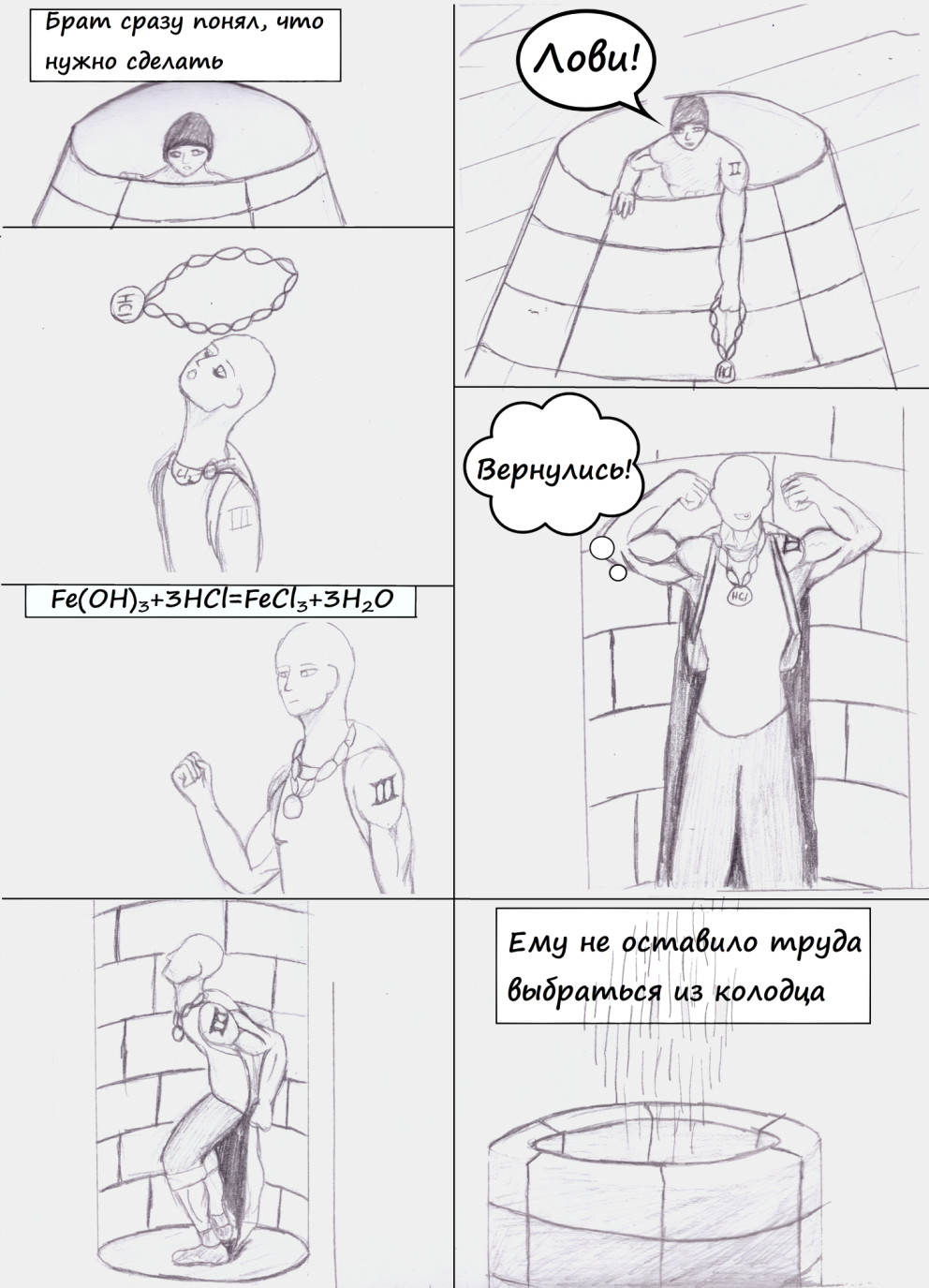 Приложение 14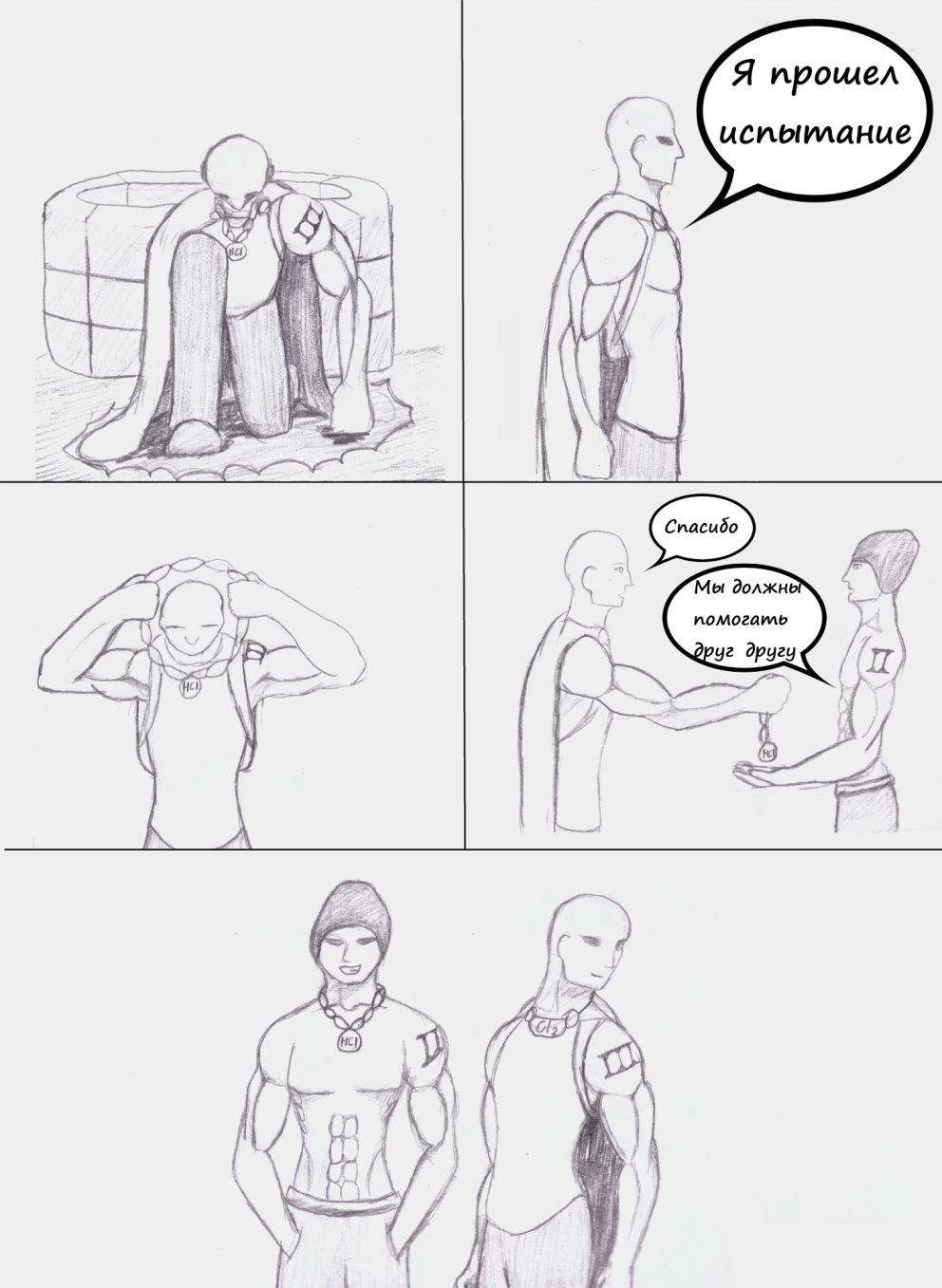 Приложение 15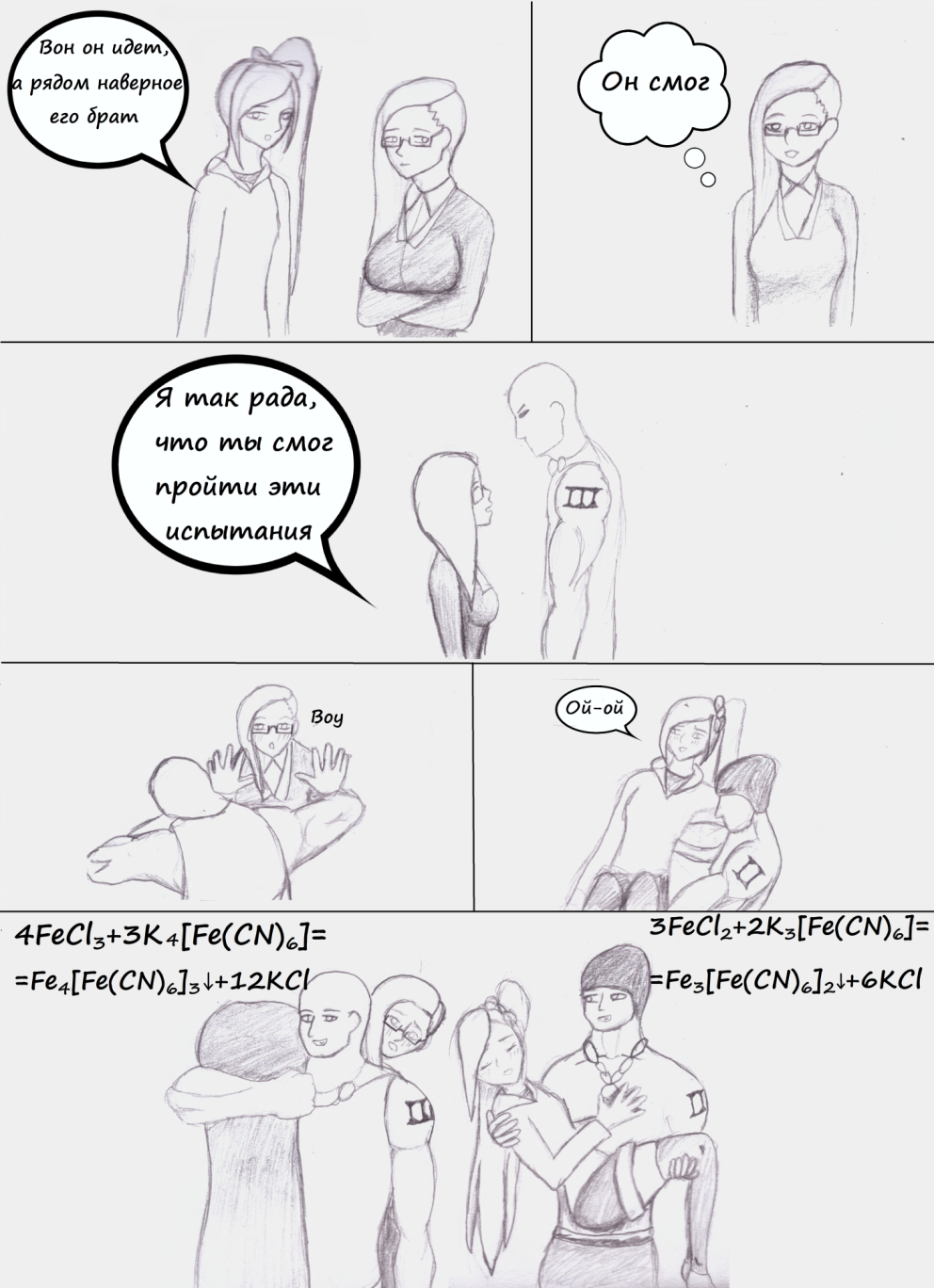 Приложение 16АнкетаЭффективность и восприятие комикса 1.Насколько Вы знаете наш "продукт"?Я его несколько раз читал.Я его не понял.Я знаю и пользуюсь им каждый раз.Я его совсем не знаю.2.Насколько Вы помните название комиксаХорошо.Я помню про что, продукт, но не помню название.Я помню только сюжет.Я помню только картинку на обложке.3.Каким образом Вы бы оценили "силу" комикса?1/5    2/5     3/5      4/5    5/54.Выберите, пожалуйста, реакции, которые были в комиксе 3Fe +2O2 = Fe3O4 Fe +2HСl = FeCl2 +H2Fe(OH)2 =  FeO +H2O2FeCl2 +Сl2 = 2FeCl3  2FeCl3 +Fe = 3FeCl2   FeCl3 +3NaOH = Fe(OH)3 +3NaCl     Fe(OH)3  + 3HCl = FeCl3 +3H2O5.Какое впечатление произвела на Вас история в комиксе?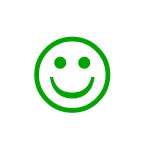 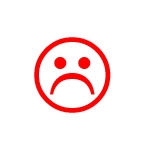 6.Какое химическое превращение в комиксе Вам понравилось?Превращение братьев после примерки подарков.Восстановительные свойства отца.Испытания хлорида железа (III).Взаимодействие с комплексами.7.Что, по Вашему мнению, мы хотели донести через комикс?8.Что Вам не нравится в нашем комиксе больше всего?9. Что Вам нравится в нашем комиксе больше всего?12ВВЕДЕНИЕ……………………………………………………………31.ИСТОРИЯ ВОЗНИКНОВЕНИЯ КОМИКСОВ……………….…...31.2 Жанр комикса и его особенности……………….. ………………52 ИЗУЧЕНИЕ ХИМИЧЕСКИХ СВОЙСТВ ЖЕЛЕЗА ……………..633342.2 Сюжет комикса ……………………………………………………73 АНАЛИЗ ЭФФЕКТИВНОСТИ И ВОСПРИЯТИЯ КОМИКСА...86345ЗАКЛЮЧЕНИЕ………………………………………………………12СПИСОК ИСПОЛЬЗОВАННХ  ИСТОЧНИКОВ………………….13Приложение 1 ……………………………………………………….141781Приложение 2 ………………………………………………………..151Приложение 3 ………………………………………………………..16Приложение 4 ………………………………………………………..17Приложение 5 ………………………………………………………..18Приложение 6 ………………………………………………………..19Приложение 7 ………………………………………………………..20Приложение 8 ………………………………………………………..21Приложение 9 ………………………………………………………..22Приложение 10 ………………………………………………………23Приложение 11 ………………………………………………………24Приложение 12 ………………………………………………………25Приложение 13 ………………………………………………………26Приложение 14 ………………………………………………………27Приложение 15 ………………………………………………………28Приложение 16 ………………………………………………………29Испытуемая группаРезультат эффективности после прочтения комиксаРезультат эффективности через месяцГруппа №1(9 класс)80% (8 человек)60% (6человек)Группа №2(ОГЭ)100% (10 человек)80% (8 человек)Группа №3(ЕГЭ)100% ЕГЭ100% ЕГЭFeFeCl2FeCl3Fe(OH)3Na2FeO4Fe(OH)3FeCl3Fe4[Fe(CN)6]3FeCl3